                                        Efterskole Villads Villadsen  	 Efterskole Villads Villadsen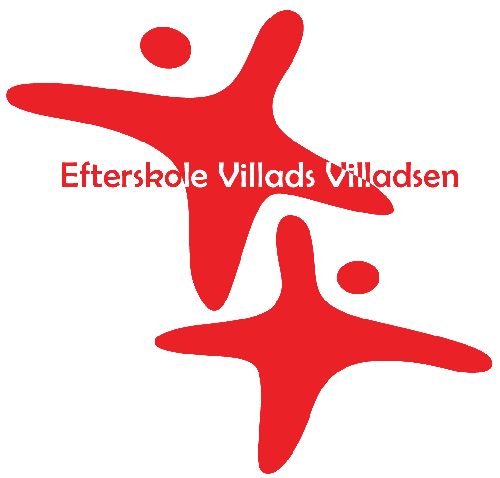      Qasigiannguit                  	 Qasigiannguit     Tlf: 911300	                                Tlf:911300	      www.evv.email/                             www.evv.email/                    Mail: kontor@evv.gl                              Mail: kontor@evv.gl    Efterskole Villads Villadsen    Efterskole Villads Villadsen     Qasigiannguit                  	 Qasigiannguit     Tlf: 911300	                                Tlf:911300	     www.evv.email/                             www.evv.email/                    Mail: kontor@evv.gl                                                                                   Mail: kontor@evv.glEfterskole Villads Villadsen  	            Efterskole Villads VilladsenQasigiannguit      	            Qasigiannguit Tlf: 911300	                                         Tlf: 911300	 www.evv.email/                                                                                           www.evv.email/                 Mail: kontor@evv.gl                                                                                      Mail: kontor@evv.gl   Efterskole Villads Villadsen  	 Efterskole Villads Villadsen   Qasigiannguit                  	 Qasigiannguit   Tlf: 911300	                                Tlf:911300	    www.evv.email/                             www.evv.email/                   Mail: kontor@evv.gl                              Mail: kontor@evv.gl     Efterskole Villads Villadsen  	 Efterskole Villads Villadsen     Qasigiannguit                  	 Qasigiannguit     Tlf: 911300	                                Tlf:911300	      www.evv.email/                             www.evv.email/                    Mail: kontor@evv.gl                                                                                     Mail: kontor@evv.glEfterskole Villads Villadsen  	  Efterskole Villads Villadsen     Qasigiannguit                  	 Qasigiannguit     Tlf: 911300	                                Tlf:911300	      www.evv.email/                             www.evv.email/                    Mail: kontor@evv.gl                              Mail: kontor@evv.gl